Initial creation of ticket – Documents visible as Copy of Complaint and Copy of Acknowledgment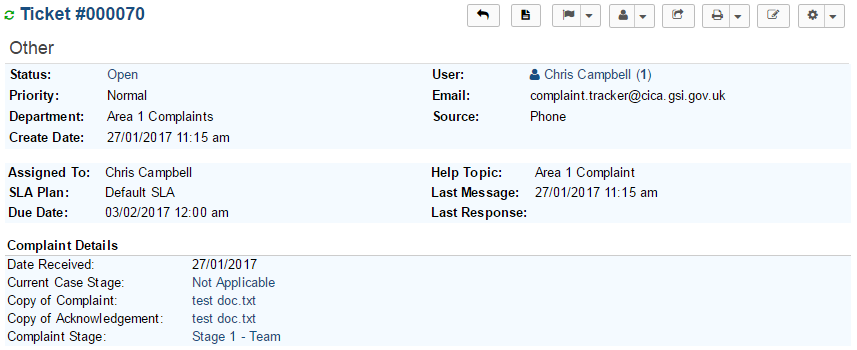 Adding Triage form to ticket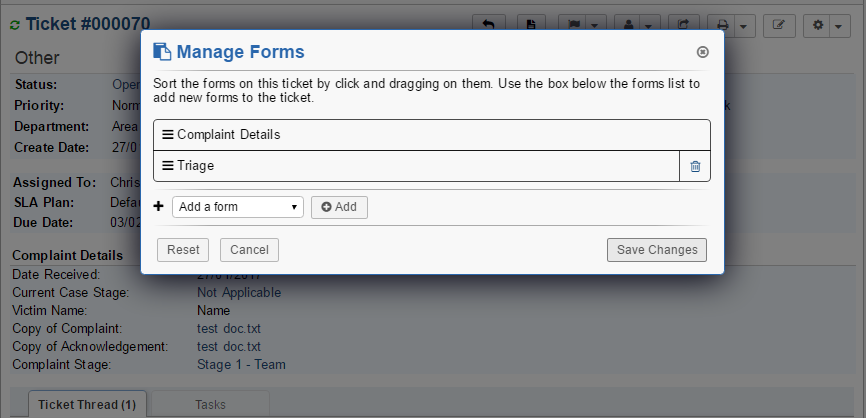 Editing ticket to add Triage details – documents have disappeared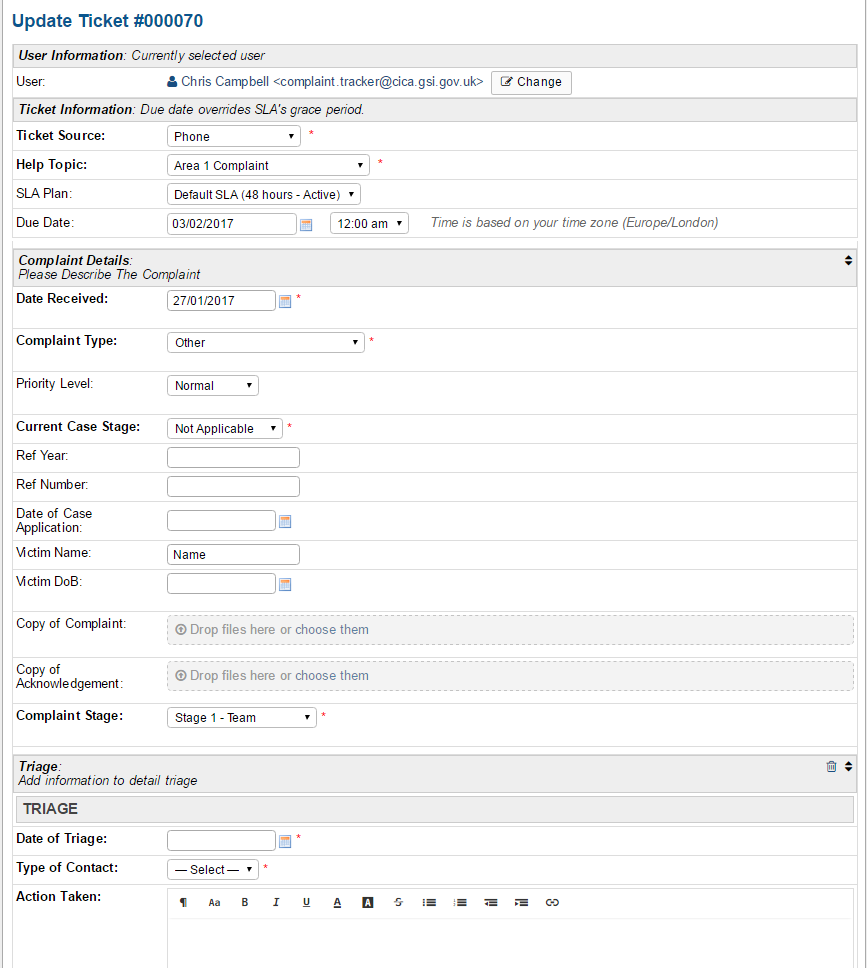 Ticket with document added via internal note – documents persist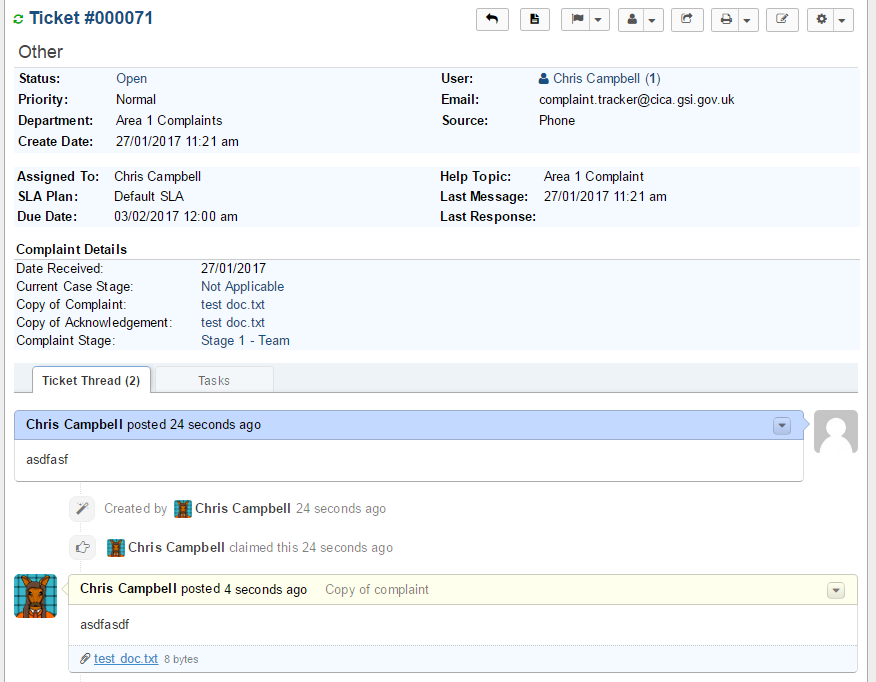 